Al RettoreDel Convitto Nazionale Umberto I TorinoRICHIESTA ISCRIZIONE AL CONVITTO RESIDENZIALE A.S. __________Alunno/a (cognome) ________________________________ (nome) ________________________________Nato/a a __________________________________________ prov. _________________________________Il _______________________ CF. _______________________________________Residente a  ______________________________________ ( _____ )  CAP ______________________Via __________________________________________ n. ____________Email _________________________________________________n. cell. __________________________________________________Scuola di provenienza ________________________________________ A.S. ____________________I sottoscritti genitori (o chi ne esercita la responsabilità genitoriale)Cognome e nome ____________________________________________________________ genitore/tutoreTelefono (casa) __________________	(lavoro)  ________________ (cell)    __________________________	e-mail  ___________________________________________________	Cognome e nome  ___________________________________________________________   genitore/tutoreTelefono (casa) ____________________ (lavoro)_______________(cell)    ____________________________e-mail    ____________________________________________________	CHIEDONOper l’anno scolastico __________ l’iscrizione al Convitto residenzialedel/la proprio/a figlio/a  ____________________________________________________________________iscritto/a al Liceo annesso al Convitto ___________________________________________	classe  ________	o ad altra scuola ___________________________________________________________  classe  ________Firma per esteso dei genitori o di chi ne esercita la responsabilità genitorialeGenitore/tutore ___________________________	Genitore/tutore  _________________________________	I GENITORI / TUTORI DICHIARANOdi avere preso visione delle norme regolamentari di codesto Convitto. Con la presente richiesta si obbligano, per sé stessi e per il/la proprio/a figlio/a, ad uniformarsi ad esse e alle altre che fossero emanate dal Consiglio di Amministrazione del Convitto e/o dalle autorità competenti.In particolare, dichiarano di conformarsi:alla norma che comporta la frequenza obbligatoria della scuola e del convitto per l’intero anno scolastico; alla norma che prevede il rientro in famiglia al termine delle lezioni e durante le vacanze natalizie e pasquali;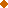 alla norma che prevede di designare una persona di riferimento, definita “raccomandatario”, residente o domiciliata a Torino, autorizzata dalla famiglia a prelevare il convittore/la convittrice in caso di necessità personale o di chiusura dell’istituto per esigenze organizzative o cause di forza maggiore;alle scelte organizzative ed educative della direzione per quanto riguarda la collocazione nelle camere; alla norma che dispone il pagamento annuale di una retta di € 4000,00* in due rate:(per le nuove iscrizioni) 1/3 a conferma dell’iscrizione e i restanti 2/3 entro il 15 giugno;la seconda rata entro il 15 dicembrePrima dell’avvio dell’anno scolastico si impegnano ad allegare alla presente domanda:certificato medico attestante la buona salute e l’idoneità alla vita collegiale.Tessera sanitariaCarta d'identità e/o passaporto, con eventuale permesso di soggiorno.Fotocopia codice fiscaleCertificato delle vaccinazioni fatteEventuali certificati medici per:attività sportiva non agonistica.somministrazione di particolari farmaci;eventuali intolleranze alimentari;Firma per esteso dei genitori o di chi ne esercita la patria potestàTorino,  	(Allegare eventuali note aggiuntive utili al Convitto per la gestione della richiesta)Il/la sottoscritto/a 	Residente in	Via	Nr° _ 	Domicilio, se riverso dalla residenza 	DICHIARA DI ESSERE ISCRITTO/A ALL’ENTE PREVIDENZIALE GESTIONE EX INPDAP	SI	NO(Bando contributo rette scaricabile sul sito www.inps.it )